О внесении изменений и дополнений в Устав муниципального образования Буинский муниципальный район Республики ТатарстанВ соответствии с Федеральным законом от 6 октября 2003 года № 131-ФЗ «Об общих принципах организации местного самоуправления в Российской Федерации», Законом Республики Татарстан, в целях приведения Устава муниципального образования Буинский муниципальный район Республики Татарстан, принятого решением Буинского районного Совета № 4-37 от 20.12.2013 (в редакции решений Совета Буинского муниципального района РТ от 28.05.2015 № 1-49, от 15.07.2016 № 9-1, от 15.09.2017 № 6-24), в соответствие с действующим законодательством, руководствуясь ст.ст. 86-88 Устава муниципального образования Буинский муниципальный район Республики Татарстан, Совет Буинского муниципального района Республики ТатарстанРЕШИЛ:I. Внести в Устав муниципального образования Буинский муниципальный район Республики Татарстан следующие изменения и дополнения:1. В статье 6:подпункт 17 пункта 1 изменить и изложить в следующей редакции:«17) утверждение схем территориального планирования муниципального района, утверждение подготовленной на основе схемы территориального планирования муниципального района документации по планировке территории, ведение информационной системы обеспечения градостроительной деятельности, осуществляемой на территории муниципального района, резервирование и изъятие земельных участков в границах муниципального района для муниципальных нужд, направление уведомления о соответствии указанных в уведомлении о планируемом строительстве параметров объекта индивидуального жилищного строительства или садового дома установленным параметрам и допустимости размещения объекта индивидуального жилищного строительства или садового дома на земельном участке, уведомления о несоответствии указанных в уведомлении о планируемом строительстве параметров объекта индивидуального жилищного строительства или садового дома установленным параметрам и (или) недопустимости размещения объекта индивидуального жилищного строительства или садового дома на земельном участке, уведомления о соответствии или несоответствии построенных или реконструированных объектах индивидуального жилищного строительства или садового дома требованиям законодательства о градостроительной деятельности при строительстве или реконструкции объектов индивидуального жилищного строительства или садовых домов на земельных участках, расположенных на соответствующих межселенных территориях, принятие в соответствии с гражданским законодательством Российской Федерации решения о сносе самовольной постройки, расположенной на межселенной территории, решения о сносе самовольной постройки, расположенной на межселенной территории, или ее приведении в соответствие с установленными требованиями, решения об изъятии земельного участка, не используемого по целевому назначению или используемого с нарушением законодательства Российской Федерации и расположенного на межселенной территории, осуществление сноса самовольной постройки, расположенной на межселенной территории, или ее приведения в соответствие с установленными требованиями в случаях, предусмотренных Градостроительным кодексом Российской Федерации;»;пункт 1 дополнить подпунктом 17.1 в следующей редакции:«17.1) утверждение правил благоустройства территории муниципального образования, осуществление контроля за их соблюдением, организация благоустройства территории поселения в соответствии с указанными правилами;»;подпункт 30 пункта 1 изменить и изложить в следующей редакции:«30) создание условий для развития сельскохозяйственного производства в поселениях, расширения рынка сельскохозяйственной продукции, сырья и продовольствия, содействие развитию малого и среднего предпринимательства, оказание поддержки социально ориентированным некоммерческим организациям, благотворительной деятельности и добровольчеству (волонтерству);»;2. В статье 7:пункт 11 части 1 изменить и изложить в следующей редакции:«11) создание условий для организации проведения независимой оценки качества условий оказания услуг организациями в порядке и на условиях, которые установлены федеральными законами, а также применение результатов независимой оценки качества условий оказания услуг организациями при оценке деятельности руководителей подведомственных организаций и осуществление контроля за принятием мер по устранению недостатков, выявленных по результатам независимой оценки качества условий оказания услуг организациями, в соответствии с федеральными законами;»;часть 1 дополнить пунктом 12 в следующей редакции:«12) осуществление мероприятий по защите прав потребителей, предусмотренных Законом Российской Федерации от 7 февраля 1992 года № 2300-I «О защите прав потребителей»;»;3. В статье 7.1:подпункт 13 изменить и изложить в следующей редакции: «13) утверждение генеральных планов поселения, правил землепользования и застройки, утверждение подготовленной на основе генеральных планов поселения документации по планировке территории, выдача разрешений на строительство (за исключением случаев, предусмотренных Градостроительным кодексом Российской Федерации, иными федеральными законами), разрешений на ввод объектов в эксплуатацию при осуществлении строительства, реконструкции объектов капитального строительства, расположенных на территории поселения, утверждение местных нормативов градостроительного проектирования поселений, резервирование земель и изъятие земельных участков в границах поселения для муниципальных нужд, осуществление муниципального земельного контроля в границах поселения, осуществление в случаях, предусмотренных Градостроительным кодексом Российской Федерации, осмотров зданий, сооружений и выдача рекомендаций об устранении выявленных в ходе таких осмотров нарушений, направление уведомления о соответствии указанных в уведомлении о планируемых строительстве или реконструкции объекта индивидуального жилищного строительства или садового дома (далее - уведомление о планируемом строительстве) параметров объекта индивидуального жилищного строительства или садового дома установленным параметрам и допустимости размещения объекта индивидуального жилищного строительства или садового дома на земельном участке, уведомления о несоответствии указанных в уведомлении о планируемом строительстве параметров объекта индивидуального жилищного строительства или садового дома установленным параметрам и (или) недопустимости размещения объекта индивидуального жилищного строительства или садового дома на земельном участке, уведомления о соответствии или несоответствии построенных или реконструированных объектах индивидуального жилищного строительства или садового дома требованиям законодательства о градостроительной деятельности при строительстве или реконструкции объектов индивидуального жилищного строительства или садовых домов на земельных участках, расположенных на территориях поселений, принятие в соответствии с гражданским законодательством Российской Федерации решения о сносе самовольной постройки, решения о сносе самовольной постройки или ее приведении в соответствие с предельными параметрами разрешенного строительства, реконструкции объектов капитального строительства, установленными правилами землепользования и застройки, документацией по планировке территории, или обязательными требованиями к параметрам объектов капитального строительства, установленными федеральными законами (далее также - приведение в соответствие с установленными требованиями), решения об изъятии земельного участка, не используемого по целевому назначению или используемого с нарушением законодательства Российской Федерации, осуществление сноса самовольной постройки или ее приведения в соответствие с установленными требованиями в случаях, предусмотренных Градостроительным кодексом Российской Федерации;»;дополнить подпункт 13.1) в следующей редакции:«13.1) утверждение правил благоустройства территории муниципального образования, осуществление контроля за их соблюдением, организация благоустройства территории поселения в соответствии с указанными правилами;»;4. В статье 16:изменить и изложить в следующей редакции:«Статья 16. Публичные слушания, общественные обсуждения.1. Для обсуждения проектов муниципальных правовых актов по вопросам местного значения с участием жителей района Советом района, главой района могут проводиться публичные слушания.2. Публичные слушания проводятся по инициативе населения, Совета района или главы района.Публичные слушания, проводимые по инициативе населения или Совета района, назначаются Советом района, а по инициативе главы района - главой района.3. На публичные слушания должны выноситься:1) проект устава муниципального образования, а также проект муниципального нормативного правового акта о внесении изменений и дополнений в данный устав, кроме случаев, когда в устав муниципального образования вносятся изменения в форме точного воспроизведения положений Конституции Российской Федерации, федеральных законов, конституции (устава) или законов Республики Татарстан в целях приведения данного устава в соответствие с этими нормативными правовыми актами;2) проект местного бюджета и отчет о его исполнении;2.1) проект стратегии социально-экономического развития муниципального образования;3) вопросы о преобразовании муниципального образования, за исключением случаев, если в соответствии со статьей 13 Федерального закона от  6 октября 2003 года № 131-ФЗ «Об общих принципах организации местного самоуправления в Российской Федерации» для преобразования муниципального образования требуется получение согласия населения муниципального образования, выраженного путем голосования либо на сходах граждан.4. Порядок организации и проведения публичных слушаний по проектам и вопросам, указанным в части 3 настоящей статьи, определяется уставом района и (или) нормативными правовыми актами Совета района и должен предусматривать заблаговременное оповещение жителей района о времени и месте проведения публичных слушаний, заблаговременное ознакомление с проектом муниципального правового акта, другие меры, обеспечивающие участие в публичных слушаниях жителей района, опубликование (обнародование) результатов публичных слушаний, включая мотивированное обоснование принятых решений.5. По проектам генеральных планов, проектам правил землепользования и застройки, проектам планировки территории, проектам межевания территории, проектам правил благоустройства территорий, проектам, предусматривающим внесение изменений в один из указанных утвержденных документов, проектам решений о предоставлении разрешения на условно разрешенный вид использования земельного участка или объекта капитального строительства, проектам решений о предоставлении разрешения на отклонение от предельных параметров разрешенного строительства, реконструкции объектов капитального строительства, вопросам изменения одного вида разрешенного использования земельных участков и объектов капитального строительства на другой вид такого использования при отсутствии утвержденных правил землепользования и застройки проводятся общественные обсуждения или публичные слушания, порядок организации и проведения которых определяется нормативным правовым актом Совета района  с учетом положений законодательства о градостроительной деятельности.»;5. В статье 26:пункт 1 изменить и изложить в следующей редакции:«1. Полномочия депутата Совета района начинаются со дня его избрания и прекращаются со дня начала работы выборного органа местного самоуправления нового созыва.Полномочия выборного должностного лица местного самоуправления начинаются со дня его вступления в должность и прекращаются в день вступления в должность вновь избранного должностного лица местного самоуправления.Полномочия депутата Совета района начинаются соответственно со дня вступления в должность главы поселения, входящего в состав района, или со дня избрания депутата представительного органа данного поселения депутатом Совета района, в состав которого входит данное поселение, и прекращаются соответственно со дня вступления в должность вновь избранного главы поселения или со дня вступления в силу решения об очередном избрании в состав Совета района депутата от данного поселения.»;подпункт 1) пункта 6 изменить и изложить в следующей редакции:«1) заниматься предпринимательской деятельностью лично или через доверенных лиц, участвовать в управлении коммерческой организацией или в управлении некоммерческой организацией (за исключением участия в управлении совета муниципальных образований субъекта Российской Федерации, иных объединений муниципальных образований, политической партией, профсоюзом, зарегистрированным в установленном порядке, участия в съезде (конференции) или общем собрании иной общественной организации, жилищного, жилищно-строительного, гаражного кооперативов, садоводческого, огороднического, дачного потребительских кооперативов, товарищества собственников недвижимости), кроме участия на безвозмездной основе в деятельности коллегиального органа организации на основании акта Президента Российской Федерации или Правительства Российской Федерации; представления на безвозмездной основе интересов муниципального образования в органах управления и ревизионной комиссии организации, учредителем (акционером, участником) которой является муниципальное образование, в соответствии с муниципальными правовыми актами, определяющими порядок осуществления от имени муниципального образования полномочий учредителя организации или управления находящимися в муниципальной собственности акциями (долями участия в уставном капитале); иных случаев, предусмотренных федеральными законами;»;6. В статье 29:пункт 5) части 1 изменить и изложить в следующей редакции:«5) утверждение стратегии социально-экономического развития муниципального района;»;часть 1 дополнить пунктом 5.1) в следующей редакции:«5.1) реализует полномочия в сфере стратегического планирования, предусмотренными Федеральным законом от 28 июня 2014 года № 172-ФЗ «О стратегическом планировании в Российской Федерации»:- определение долгосрочных целей и задач муниципального управления и социально-экономического развития муниципальных образований, согласованных с приоритетами и целями социально-экономического развития Российской Федерации и субъектов Российской Федерации;- разработка, рассмотрение, утверждение (одобрение) и реализация документов стратегического планирования по вопросам, отнесённым к полномочиям органов местного самоуправления;- мониторинг и контроль реализации документов стратегического планирования, утверждённых (одобренных) органами местного самоуправления;- иные полномочия в сфере стратегического планирования, определённые федеральными законами и муниципальными нормативными правовыми актами.»;часть 1 дополнить пунктом 23.1) в следующей редакции:23.1) - утверждение правил благоустройства территории муниципального образования;»;7. В статье 38:в части 5 пункт 1 изменить и изложить в следующей редакции:«1) заниматься предпринимательской деятельностью лично или через доверенных лиц, участвовать в управлении коммерческой организацией или в управлении некоммерческой организацией (за исключением участия в управлении совета муниципальных образований субъекта Российской Федерации, иных объединений муниципальных образований, политической партией, профсоюзом, зарегистрированным в установленном порядке, участия в съезде (конференции) или общем собрании иной общественной организации, жилищного, жилищно-строительного, гаражного кооперативов, садоводческого, огороднического, дачного потребительских кооперативов, товарищества собственников недвижимости), кроме участия на безвозмездной основе в деятельности коллегиального органа организации на основании акта Президента Российской Федерации или Правительства Российской Федерации; представления на безвозмездной основе интересов муниципального образования в органах управления и ревизионной комиссии организации, учредителем (акционером, участником) которой является муниципальное образование, в соответствии с муниципальными правовыми актами, определяющими порядок осуществления от имени муниципального образования полномочий учредителя организации или управления находящимися в муниципальной собственности акциями (долями участия в уставном капитале); иных случаев, предусмотренных федеральными законами;»;8. В статье 40:дополнить частью 6 в следующей редакции:«6. В случае, если глава муниципального образования, полномочия которого прекращены досрочно на основании правового акта высшего должностного лица Республики Татарстан (руководителя высшего исполнительного органа государственной власти Республики Татарстан) об отрешении от должности главы муниципального образования либо на основании решения представительного органа муниципального образования об удалении главы муниципального образования в отставку, обжалует данные правовой акт или решение в судебном порядке, досрочные выборы главы муниципального образования не могут быть назначены до вступления решения суда в законную силу.»;дополнить частью 6.1. в следующей редакции:«6.1 В случае, если глава района, полномочия которого прекращены досрочно на основании правового акта Президента Республики Татарстан (руководителя высшего исполнительного органа государственной власти Республики Татарстан) об отрешении от должности главы района либо на основании решения Совета района об удалении главы района в отставку, обжалует данные правовой акт или решение в судебном порядке, Совет района не вправе принимать решение об избрании главы района, избираемого Советом района из своего состава или из числа кандидатов, представленных конкурсной комиссией по результатам конкурса, до вступления решения суда в законную силу.»;9. В статье 41:в части 7 пункт 1 изменить и изложить в следующей редакции:«1) заниматься предпринимательской деятельностью лично или через доверенных лиц, участвовать в управлении коммерческой организацией или в управлении некоммерческой организацией (за исключением участия в управлении совета муниципальных образований субъекта Российской Федерации, иных объединений муниципальных образований, политической партией, профсоюзом, зарегистрированным в установленном порядке, участия в съезде (конференции) или общем собрании иной общественной организации, жилищного, жилищно-строительного, гаражного кооперативов, садоводческого, огороднического, дачного потребительских кооперативов, товарищества собственников недвижимости), кроме участия на безвозмездной основе в деятельности коллегиального органа организации на основании акта Президента Российской Федерации или Правительства Российской Федерации; представления на безвозмездной основе интересов муниципального образования в органах управления и ревизионной комиссии организации, учредителем (акционером, участником) которой является муниципальное образование, в соответствии с муниципальными правовыми актами, определяющими порядок осуществления от имени муниципального образования полномочий учредителя организации или управления находящимися в муниципальной собственности акциями (долями участия в уставном капитале); иных случаев, предусмотренных федеральными законами;»;10. В статье 44: в пункте 1 абзац 7 изложить его в следующей редакции:«- обеспечивает разработку и реализацию стратегии социально-экономического развития муниципального района;»;в пункте 1 абзац 8 изложить его в следующей редакции:«- организует исполнение бюджета района, выполнение стратегии социально-экономического развития муниципального района;»; в пункте 1 абзац 9 изложить его в следующей редакции:«- обеспечивает подготовку отчётов о выполнении стратегии социально-экономического развития муниципального района;»;в пункте 1 абзац 10 изложить его в следующей редакции:«- организует сбор статистических показателей, характеризующих состояние экономики и социальной сферы муниципального образования, и предоставление указанных данных органам государственной власти в порядке, установленном Правительством Российской Федерации;»;подпункт 11 пункта 2 изменить и изложить в следующей редакции:«11) создание условий для организации проведения независимой оценки качества условий оказания услуг организациями в порядке и на условиях, которые установлены федеральными законами, а также применение результатов независимой оценки качества условий оказания услуг организациями при оценке деятельности руководителей подведомственных организаций и осуществление контроля за принятием мер по устранению недостатков, выявленных по результатам независимой оценки качества условий оказания услуг организациями, в соответствии с федеральными законами;»;абзац 12 пункта 5 добавить изложить его в следующей редакции:«- создает условия для развития сельскохозяйственного производства в поселениях, расширения рынка сельскохозяйственной продукции, сырья и продовольствия, содействует развитию малого и среднего предпринимательства, оказывает  поддержку социально ориентированным некоммерческим организациям, благотворительной деятельности и добровольчеству (волонтерству);»;в пункт 5 добавить абзац 17 и изложить его в следующей редакции:«- реализует полномочия в сфере стратегического планирования, предусмотренные Федеральным законом от 28 июня 2014 года № 172-ФЗ «О стратегическом планировании в Российской Федерации;»;в пункт 5 добавить абзац 18 и изложить его в следующей редакции:«- реализует полномочия по осуществлению мероприятий по защите прав потребителей, предусмотренных Законом Российской Федерации от 7 февраля 1992 года № 2300-I «О защите прав потребителей»;»11. В статье 45:в пункт 4 добавить абзац в следующей редакции:«Руководителю Исполнительного комитета района и его заместителям, работающим на постоянной основе, у которых отсутствует на праве собственности или ином вещном праве жилое помещение, расположенное на территории населенных пунктов Буинского муниципального района РТ, где он(они) могли бы проживать, возмещаются расходы по найму (аренде) в Буинском районе РТ одного жилого помещения и расходы по оплате коммунальных услуг. Возмещение таких расходов осуществляется ежемесячно, в течение 15 (пятнадцати) календарных дней с момента предоставления Руководителем Исполнительного комитета района, его заместителями самостоятельно заверенных копий документов, подтверждающих оплату за найм (аренду) жилого помещения и оплату за коммунальные услуги в очередном месяце.»;12. В статье 73:часть 3 изменить и изложить в следующей редакции:«3. Муниципальные нормативные правовые акты, затрагивающие права, свободы и обязанности человека и гражданина, устанавливающие правовой статус организаций, учредителем которых выступает муниципальное образование, а также соглашения, заключаемые между органами местного самоуправления, вступают в силу после их официального опубликования (обнародования).»;часть 4 изменить и изложить в следующей редакции:«4. Каждый муниципальный правовой акт или соглашение, заключаемое между органами местного самоуправления, должен содержать его реквизиты: наименование, место принятия, дату его подписания (для правовых актов, принятых Советом района, - также дату его принятия Советом района), регистрационный номер, наименование должностного лица, подписавшего правовой акт.»;часть 6 изменить и изложить в следующей редакции:«6. Обязательному официальному опубликованию (обнародованию) подлежат также не-нормативные правовые акты о назначении местного референдума, по вопросу изменения границ, преобразования района, избрании Главы района и его заместителей, назначении Руководителя Исполнительного комитета района и его заместителей, соглашения, заключаемые между органами местного самоуправления, и иные акты в соответствии с законодательством.»;часть 8 изменить и изложить в следующей редакции:«8. При опубликовании (обнародовании) указываются реквизиты муниципального правового акта, соглашения, заключаемого между органами местного самоуправления.»; часть 9 изменить и изложить в следующей редакции:«9. Официальным опубликованием муниципального правового акта или соглашения, заключенного между органами местного самоуправления, считается первая публикация его полного текста в периодическом печатном издании, распространяемом в соответствующем муниципальном образовании.»;Официальное опубликование (обнародование) муниципальных правовых актов, соглашений, заключаемых между органами местного самоуправления, осуществляется посредством: - опубликования текста в печатных средствах массовой информации, учрежденных органами местного самоуправления района либо иных печатных средствах массовой информации, распространяемых на территории района. При опубликовании текста в иных печатных средствах массовой информации должна быть отметка о том, что данное опубликование является официальным;- размещение текста или проекта на официальном сайте района на Портале муниципальных образований Республики Татарстан в информационной-телекоммуникационной сети «Интернет» по адресу http://buinsk.tatarstan.ru/, на «Официальный портал правовой информации Республики Татарстан» по адресу http://pravo.tatarstan.ru/.»;часть 10 изменить и изложить в следующей редакции:«10. При опубликовании (обнародовании) муниципального правового акта, соглашения, заключаемого между органами местного самоуправления должна быть указана дата выхода печатного средства массовой информации.»;13. В статье 81:часть 1 изменить и изложить в следующей редакции: «1. Под средствами самообложения граждан понимаются разовые платежи граждан, осуществляемые для решения конкретных вопросов местного значения. Размер платежей в порядке самообложения граждан устанавливается в абсолютной величине равным для всех жителей района (населенного пункта, расположенного на межселенной территории в границах муниципального района), за исключением отдельных категорий граждан, численность которых не может превышать 30 процентов от общего числа жителей района (населенного пункта, расположенного на межселенной территории в границах муниципального района) и для которых размер платежей может быть уменьшен.»;14. В статье 87:дополнить частью 5 в следующей редакции: «5. Изменения и дополнения, внесенные в устав муниципального образования и изменяющие структуру органов местного самоуправления, разграничение полномочий между органами местного самоуправления (за исключением случаев приведения устава муниципального образования в соответствии с федеральными законами, а  также изменения полномочий, срока полномочий, порядка избрания выборных должностных лиц местного самоуправления), вступают в силу после истечения срока полномочий главы муниципального образования, подписавшего муниципальный правовой акт о внесении изменений и дополнений в устав муниципального образования.»;дополнить частью 6 в следующей редакции: «6. Изменения и дополнения в устав района вносятся муниципальным правовым актом, который может оформляться:1) решением Совета района, подписанным его председателем и главой района либо единолично главой муниципального образования, исполняющим полномочия председателя Совета района;2) отдельным нормативным правовым актом, принятым Советом района (сходом граждан) и подписанным главой района. В этом случае на данном правовом акте проставляются реквизиты решения Совета о его принятии. Включение в такое решение Совета района переходных положений и (или) норм о вступлении в силу изменений и дополнений, вносимых в устав района, не допускается.»; дополнить частью 7 в следующей редакции:«7. Изложение устава района в новой редакции муниципальным правовым актом о внесении изменений и дополнений в устав района не допускается. В этом случае принимается новый устав района, а ранее действующий устав района и муниципальные правовые акты о внесении в него изменений и дополнений признаются утратившими силу со дня вступления в силу нового устава района.».   II. Одобрить новую редакцию изменённых положений Устава муниципального образования Буинский муниципальный район Республики Татарстан, принятого Решением Совета Буинского муниципального района Республики Татарстан от 20.12.2013 года № 4-37 (в редакции решения Совета Буинского муниципального района РТ от 28.05.2015 года № 1-49, решения Совета Буинского муниципального района РТ от 15.07.2016 года № 9-1, от 15.09.2017 № 6-24).  III. Главе Буинского муниципального района Республики Татарстан представить настоящее решение на государственную регистрацию в порядке, установленном Федеральным законом от 21.07.2005 года № 97-ФЗ «О государственной регистрации уставов муниципальных образований».IV. Настоящее решение вступает в силу со дня его официального опубликования на «Официальном портале правовой информации Республики Татарстан» (http://pravo.tatarstan.ru/) в информационно-коммуникационной сети интернет, осуществлённого после его государственной регистрации. V. Контроль за исполнением настоящего решения оставляю за собой.Глава Буинскогомуниципального района,председатель СоветаБуинского муниципального района		                                              М.А. ЗяббаровРЕСПУБЛИКА ТАТАРСТАНСОВЕТ БУИНСКОГОМУНИЦИПАЛЬНОГО РАЙОНА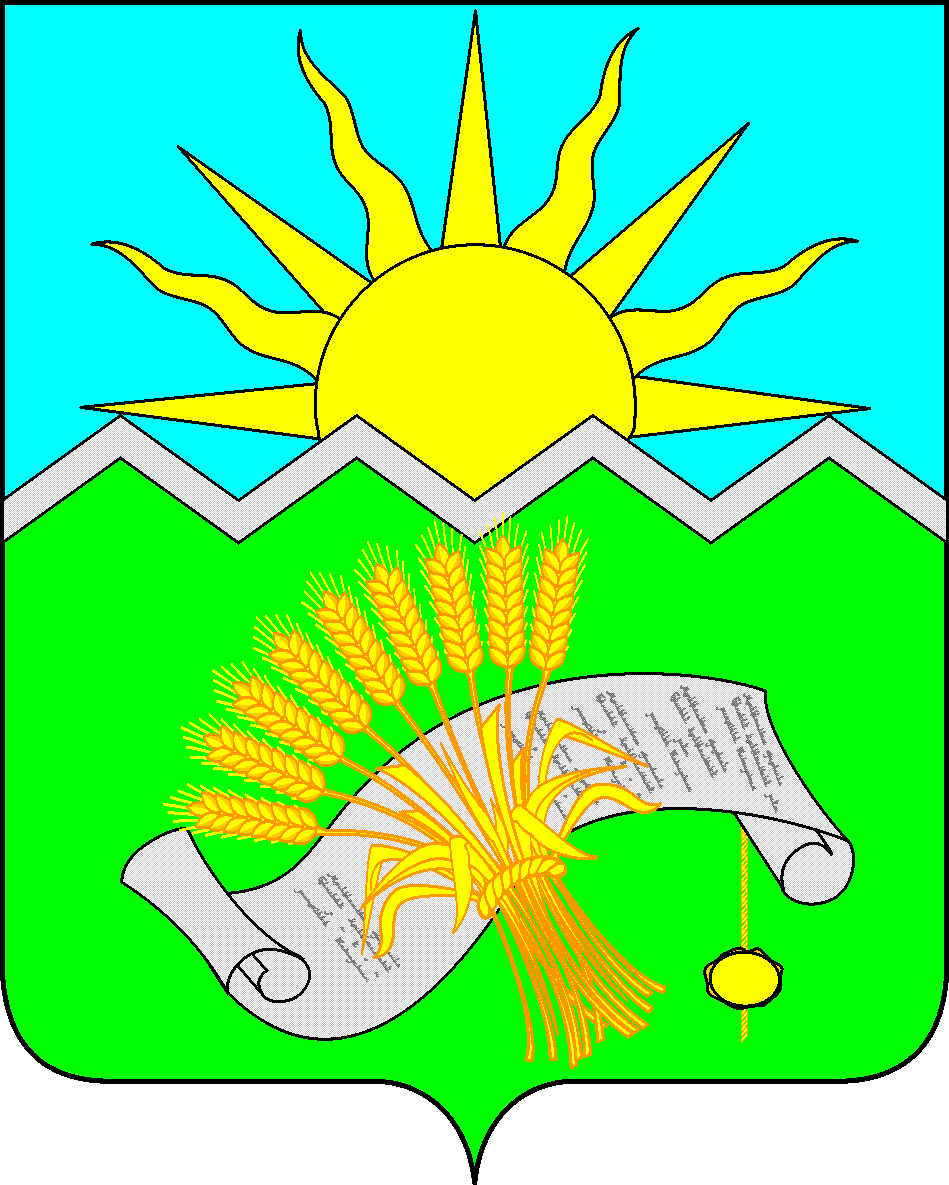 ТАТАРСТАН РЕСПУБЛИКАСЫБУА МУНИЦИПАЛЬ РАЙОНЫ СОВЕТЫ
РЕШЕНИЕ9 ноября 2018 годаРЕШЕНИЕ9 ноября 2018 годаКАРАР              № 2-35КАРАР              № 2-35